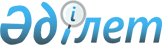 Павлодар қаласы Жетекші ауылының аумағында жергілікті қоғамдастықтың бөлек жиындарын өткізудің қағидалары
					
			Күшін жойған
			
			
		
					Павлодар облысы Павлодар қалалық мәслихатының 2014 жылғы 02 шілдедегі № 284/39 шешімі. Павлодар облысының Әділет департаментінде 2014 жылғы 15 тамызда № 3931 болып тіркелді. Күші жойылды - Павлодар облысы Павлодар қалалық мәслихатының 2023 жылғы 24 қарашадағы № 80/9 шешімімен
      Ескерту. Күші жойылды - Павлодар облысы Павлодар қалалық мәслихатының 24.11.2023 № 80/9 (алғашқы ресми жарияланған күнінен кейін күнтізбелік он күн өткен соң қолданысқа енгізіледі) шешімімен.
      Ескерту. Тақырып қазақ тіліндегі редакцияда, орыс тіліндегі мәтіні өзгермейді - Павлодар облысы Павлодар қалалық мәслихатының 07.04.2022 № 134/18 (алғашқы ресми жарияланған күнінен кейін күнтізбелік он күн өткен соң қолданысқа енгізіледі) шешімімен.
      Қазақстан Республикасының 2001 жылғы 23 қаңтардағы "Қазақстан Республикасындағы жергілікті мемлекеттік басқару және өзін-өзі басқару туралы" Заңы 39-3-бабына және Қазақстан Республикасы Үкіметінің 2013 жылғы 18 қазандағы "Бөлек жергілікті қоғамдастық жиындарын өткізудің үлгі қағидаларын бекіту туралы" № 1106 қаулысына сәйкес, Павлодар қалалық мәслихаты ШЕШІМ ЕТЕДІ:
      1. Қоса беріліп отырған Павлодар қаласы Жетекші ауылының аумағында бөлек жергілікті қоғамдастық жиындарын өткізудің Қағидалары бекітілсін.
      2. Алып тасталды - Павлодар облысы Павлодар қалалық мәслихатының 07.04.2022 № 134/18 (алғашқы ресми жарияланған күнінен кейін күнтізбелік он күн өткен соң қолданысқа енгізіледі) шешімімен.


      3. Осы шешімнің орындалуын бақылау қалалық мәслихаттың тұрақты комиссияларына жүктелсін.
      4. Осы шешім алғашқы ресми жарияланған күнінен кейін күнтізбелік 10 (он) күн өткен соң қолданысқа енгізіледі. Павлодар қаласы Жетекші ауылының аумағында жергілікті қоғамдастықтың бөлек жиындарын өткізудің қағидалары
      Ескерту. Қосымша жаңа редакцияда - Павлодар облысы Павлодар қалалық мәслихатының 07.04.2022 № 134/18 (алғашқы ресми жарияланған күнінен кейін күнтізбелік он күн өткен соң қолданысқа енгізіледі) шешімімен. 1 -тарау. Жалпы ережелер
      1. Осы Павлодар қаласы Жетекші ауылының аумағында жергiлiктi қоғамдастықтың бөлек жиындарын өткiзудiң қағидалары (бұдан әрі- Қағидалар) Қазақстан Республикасы "Қазақстан Республикасындағы жергілікті мемлекеттік басқару және өзін-өзі басқару туралы" Заңының 39-3-бабы 6-тармағына, Қазақстан Республикасы Үкіметінің "Жергілікті қоғамдастықтың бөлек жиындарын өткізудің үлгі қағидаларын бекіту туралы" 2013 жылғы 18 қазандағы № 1106 қаулысына сәйкес әзiрлендi және Павлодар қаласы Жетекші ауылы, шағын аудан, көше, көппәтерлі тұрғын үй тұрғындарының жергілікті қоғамдастығының бөлек жиындарын өткізудің үлгі тәртібін белгілейді.
      2. Осы Қағидаларда мынадай негізгі ұғымдар пайдаланылады:
      1) жергілікті қоғамдастық – шекараларында жергілікті өзін-өзі басқару жүзеге асырылатын, оның органдары құрылатын және жұмыс істейтін тиісті әкімшілік-аумақтық бөлініс аумағында тұратын тұрғындардың (жергілікті қоғамдастық мүшелерінің) жиынтығы;
      2) жергілікті қоғамдастықтың бөлек жиыны – ауыл, шағынаудан, көше, көппәтерлі тұрғын үй тұрғындарының (жергілікті қоғамдастық мүшелерінің) жергілікті қоғамдастық жиынына қатысу үшін өкілдерді сайлауға тікелей қатысуы. 2 - тарау. Жергілікті қоғамдастықтың бөлек жиындарын өткізудің тәртібі
      3. Жергілікті қоғамдастықтың бөлек жиынын өткізу үшін Павлодар қаласы Жетекші ауылының аумағы учаскелерге (ауылдар, шағынаудандар, көшелер, көппәтерлі тұрғын үйлер) бөлінеді.
      4. Жергілікті қоғамдастықтың бөлек жиындарында жергілікті қоғамдастық жиынына қатысу үшін саны үш адамнан аспайтын өкілдер сайланады.
      5. Жергілікті қоғамдастықтың бөлек жиынын Павлодар қаласы Жетекші ауылының әкімі шақырады және ұйымдастырады.
      6. Жергілікті қоғамдастықтың халқына жергілікті қоғамдастықтың бөлек жиындарының шақырылу уақыты, орны және талқыланатын мәселелер туралы Павлодар қаласы Жетекші ауылының әкімі бұқаралық ақпарат құралдары арқылы немесе өзге де тәсілдермен олар өткізілетін күнге дейін күнтізбелік он күннен кешіктірмей хабарлайды.
      7. Ауыл, шағын аудан, көше, көппәтерлі тұрғын үй шегінде бөлек жергілікті қоғамдастық жиынын өткізуді Павлодар қаласы Жетекші ауылының әкімі ұйымдастырады.
      Шағын аудан немесе көше шегінде көппәтерлі үйлер болған жағдайда, көппәтерлі үйдің бөлек жиындары өткізілмейді.
      8. Жергілікті қоғамдастықтың бөлек жиынының ашылуы алдында тиісті ауылдың, шағын ауданның, көшенің, көппәтерлі тұрғын үйдің қатысып отырған, оған қатысуға құқығы бар тұрғындарын тіркеу жүргізіледі.
      Жергілікті қоғамдастықтың бөлек жиыны осы ауылда, шағын ауданда, көшеде, көппәтерлі үйде тұратын және оған қатысуға құқығы бар тұрғындардың (жергілікті қоғамдастық мүшелерінің) кемінде он пайызы қатысқан кезде өтті деп есептеледі. 
      9. Жергілікті қоғамдастықтың бөлек жиынын Павлодар қаласы Жетекші ауылының әкімі немесе ол уәкілеттік берген тұлға ашады.
      Павлодар қаласы Жетекші ауылының әкімі немесе ол уәкілеттік берген тұлға бөлек жергілікті қоғамдастық жиынының төрағасы болып табылады.
      Жергілікті қоғамдастықтың бөлек жиынының хаттамасын ресімдеу үшін ашық дауыс берумен хатшы сайланады.
      10. Жергілікті қоғамдастық жиынына қатысу үшін ауыл, шағын аудан, көше, көппәтерлі тұрғын үй тұрғындары өкілдерінің кандидатураларын Павлодар қалалық мәслихаты бекіткен сандық құрамға сәйкес бөлек жергілікті қоғамдастық жиынына қатысушылар ұсынады.
      11. Дауыс беру ашық тәсілмен әрбір кандидатура бойынша дербес жүргізіледі. Жергілікті қоғамдастықтың бөлек жиынына қатысушылардың ең көп даусын жинаған кандидаттар сайланған болып есептеледі.
      12. Жергілікті қоғамдастықтың бөлек жиынында хаттама жүргізіледі, оған төраға мен хатшы қол қояды және ол тиісті Павлодар қаласы Жетекші ауылы әкімінің аппаратына беріледі.
					© 2012. Қазақстан Республикасы Әділет министрлігінің «Қазақстан Республикасының Заңнама және құқықтық ақпарат институты» ШЖҚ РМК
				
Сессия төрағасы
О. Мұқашев
Қалалық мәслихаттың
хатшысы
М. ЖелновПавлодар қалалық мәслихатының
2014 жылғы 2 шілдедегі
№ 284/39 шешімімен
бекітілді